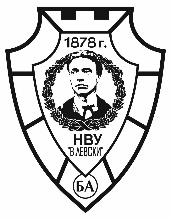 НАЦИОНАЛЕН ВОЕНЕН УНИВЕРСИТЕТ „ВАСИЛ ЛЕВСКИ“РЕГИСТРАЦИОНЕН ФОРМУЛЯРЗА СТУДЕНТИ ЗА УЧАСТИЕ В2-ДНЕВЕН МЛАДЕЖКИ КАРИЕРЕН АКСЕЛЕРАТОРДата и начален час:  13-14 октомври 2023 г., 09:00 ч.Място: НВУ „Васил Левски“, гр. Велико Търново 5000, бул. „България” №76, Брифинг зала, намираща се на ет.1 в Първи учебен корпусМоля, да изпратите регистрациония формуляр заедно с Ваша автобиография на е-мейл office@rin-consult.com до 12 октомври 2023 г. или да ги предадете на място в деня на регистрация.Дата:							Подпис:...............................................УчастникИме, презиме и фамилия: Курс:Факултетен номер:Специалност:  КонтактиКонтактиТел. за връзка: E-mail: